Kupní smlouva č. 218010771/4PRODÁVAJÍCÍ:Obchodní firma/název/jméno a příjmení: Lesy města Dvůr Králové nad Labem s.r.o. Sídlo: 544 01 Dvůr Králové nad Labem, Raisova 2824Identifikační číslo: 27553884Daňové identifikační číslo: CZ27553884Zastoupená:	Ing. Petr TeperaObchodní rejstřík: Krajský soud v Hradci Králové, oddíl C, č.vložky 25764Datum zápisu do obchodního rejstříku: Datum zápisu: 1.1.2009Kód územní jednotky:Bankovní spojení: CSOB, a.s.,Ke smluvnímu jednání pověřen: Ing. Pavel DavidČíslo účtu: 226038589/0300Telefon/fax/e-mail: 774711240ingpaveldavid@seznam.czKUPUJÍCÍ:Obchodní firma: Hradecká lesní a dřevařská společnost a.s.Sídlo: Hradec Králové 1, Malé náměstí 111, PSČ 502 00Identifikační číslo: 60913827Daňové identifikační číslo: CZ60913827Zastoupená:	Ing. František DejnožkaObchodní rejstřík: Krajský soud v Hradci Králové, oddíl B, číslo vložky 1097Datum zápisu do obchodního rejstříku: 6.6.1994Bankovní spojení: ČSOB, a.s.,Číslo účtu: 8010-108132283/0300Ke smluvnímu jednání pověřen: Ing. Tejkal FrantišekTelefon/fax/e-mail:	/ tejkal@hlds.czMísto, kam má být dříví odesláno: xxxZpůsob dodání: Silniční - autodopravceDoba dodání: 01.10.2018	- 31.12.2018Expedici dříví organizuje: konečný příjemceDopravu smluvně zajišťuje a hradí: konečný příjemceMísto přejímky: xxxZpůsob přejímky: elektronickáOsoba provádějící přejímku:xxxxKonečný příjemce:Číslo KS konečného příjemce: xxxStrana č. 2Druh dříví, cena za m3, množství:Celkové množství v MJ: xxxCena FCO: EXW Ze závodu116 4ma5mStrana č. 3116 4ma5mJakost dříví, provedení a obal:Kvalita dle podmínek odběratele.Strana č. 4AI - oddenkový kus, 2m bezsuké, oddenkový kus, 2m bezsuké, zbytek 1 suk na bm.A2 - oddenkový i 2.kus kus, 2m bezsuké, zbytek suky do 3 cm bezCl - oddenkový výřez v kvalitě A/b se zabarvením i hnilobou ve čtvrtinové výseči, nebo ve středu o průměru do 1 cmdélky 4 m BO a MD, SM, JD, VJ, DG 4 a 5 m.minimální průměr čepuje SM, JD, MD 30 cm, BO 25 cm.podíl BO 2b do 5%při nadměrku u 5m věším než 20 cm je srážka 50 Kč/m3u MD běl do 10% průměru čelaveškeré dodávky pouze kamionemZpůsob fakturace:fakturu vystaví za prodávajícího HLDS,a.s. po elektronické přejímce konečného odběratelepro včasnou fakturaci proveďte avizaci údajů na adresu avizace@hlds.cz a to:datum nakládkyčíslo dopravního prostředkunázev dopravcečíslo kupní smlouvykonsignované množstvídatum uskutečnění zdanitelného plnění je datum přejímkyV případě nezaplacení závazku se sjednává mezi prodávajícím a kupujícím úrok z prodlení ve výši 0,05% z dlužné částky za každý den prodlení.Strany se dohodly, že pro řešení soudních sporů mezi nimi, jež mohouvzniknout z právních vztahů vzniklých z této smlouvy, je dána podle ustanovení § 89a O.S.R. místní příslušnost soudu v Hradci Králové (obecného soudu prodávajícího) a to buď v prvním stupni dle věcné příslušnosti Krajského soudu nebo Okresního soudu v Hradci Králové. Toto ujednání neplatí, pokud je dána výlučná místní příslušnost soudu.12. Splatnost kupní ceny:13. Nedílná součást této KS:21 dnů od vystavení daňového dokladuNedílnou součástí této kupní smlouvy jsou Obchodní podmínky nákupu a prodeje
dříví umístěné na webových stránkách kupujícího www.hlds.cz. Prodávající
výslovně prohlašuje, že se se zněním těchto Obchodních podmínek seznámil a
souhlasí, že se bude řídit jejich ustanoveními.14. Pro účely vystavování daňových dokladů kupujícím za prodávajícího smluvní strany sjednávají následující závazné číselné řady:Daňové doklady: 1822260001-1822269999, Opravné daňové doklady - dobropisy: 1832260001-1832269999Ve Dvoře Královédne 21.11.2018Prodávající:V Hradci Královédne:	15.11.2018Hradecká lesní a dřevařská společnost a.s.Lesy města Dvůr Král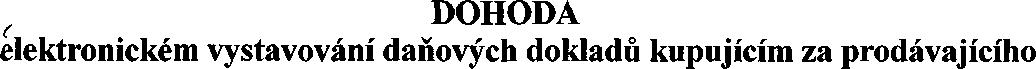 BODÁVAJÍCÍ:Obchodní firma/název/jméno a příjmení: Lesy města Dvůr Králové nad Labem s.r.o.Sídlo: 544 01 Dvůr Králové nad Labem, Raisova 2824Identifikační číslo: 27553884Daňové identifikační číslo: CZ27553884Zastoupená:	Ing. Petr TeperaObchodní rejstřík: Krajský soud v Hradci Králové, oddíl C, č.vložky 25764Datum zápisu do obchodního rejstříku: Datum zápisu: 1.1.2009Kód územní jednotky:Bankovní spojení:	CSOB, a.s.,Ke smluvnímu jednání pověřen: Ing. Pavel DavidČíslo účtu: 226038589/0300Telefon/fax/e-mail: 774711240ingpaveldavid@seznam.czKUPUJÍCÍ:Obchodní firma: Hradecká lesní a dřevařská společnost a.s.Sídlo: Hradec Králové 1, Malé náměstí 111, PSČ 502 00Identifikační číslo: 60913827Daňové identifikační číslo: CZ60913827Zastoupená:	Ing. František DejnožkaObchodní rejstřík: Krajský soud v Hradci Králové, oddíl B, číslo vložky 1097Datum zápisu do obchodního rejstříku: 6.6.1994Bankovní spojení: ČSOB, a.s.,Číslo účtu: 8010-108132283/0300Ke smluvnímu jednání pověřen: Ing. Tejkal FrantišekTelefon/fax/e-mail:	/ tejkal@hlds.czSmluvní strany této dohody se dohodly, že u dodávek dříví bude kupující na základě výsledků přejímky dříví vystavovat za prodávajícího elektronicky daňové doklady jménem prodávajícího a prodávající prohlašuje, že tyto daňové doklady bude považovat zajím vystavené a doručené kupujícímu. Daňový doklad musí mít veškeré náležitosti daňového dokladu ve smyslu obecně platných právních předpisů, ve znění změn a doplňků.Smluvní strany této dohody se dohodly, že kupující bude uvádět v daňových dokladech údaj o tom, že dodané dříví je certifíkované (např. PEFC, C-o-C) nebo necertifíkované.Pro účely vystavování daňových dokladů smluvní strany sjednají závazné číselné řady v příslušné kupní smlouvě (v roční kupní smlouvě nebo ve čtvrtletních kupních smlouvách nebo v kupních smlouvách na jednotlivý prodej dříví).Kupující vyhotoví jednou měsíčně seznam vystavených daňových dokladů za předchozí kalendářní měsíc a zašle jej prodávajícímu.Dále se obě smluvní strany dohodly, že daňové doklady budou zasílány na e-mailovou adresu prodávajícího.V Hradci Královédne:	15.11.2018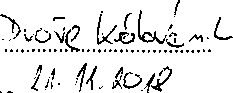 DruhCena MěnaMJPVJ, BO, III.A 3a tl.st.,M3109 4mxxx KčM3PVJ, BO, III.A 3b+tl.st.,M3109 4mxxx KčM3PVJ, BO, III.B/C 3a tl.st.,M3109 4mxxx KčM3PVJ, BO, III.B/C 3b+ tl.st.,M3109 4mxxx KčM3PVJ, BO, III.D 3a+ tl.st.,M3109 4mxxx KčM3JEHL Neobjednané dříví, Dřevo s kovem, M3116 4ma5mxxx KčM3PVJ, MD, II. 3b tl.st.,M3140	Kvalita AIxxx KčM3PVJ, MD, II. 4a tl.st.,M3140	Kvalita AIxxx KčM3PVJ, MD, II. 4b+ tl.st.,M3140	Kvalita AIxxx KčM3PVJ, MD, III.A 3b tl.st.,M3141	Kvalita A2xxx KčM3PVJ, MD, III.A 4a tl.st.,M3141	Kvalita A2xxx KčM3PVJ, MD, III.A 4b+ tl.st.,M3141	Kvalita A2xxx KčM3PVJ, MD, III.B/C 3a tl.st.,M3109 4mxxx KčM3PVJ, MD, III.B/C 3b tl.st.,M3109	4mxxx KčM3PVJ, MD, III.B/C 4a tl.st.,M3109 4mxxx KčM3PVJ, MD, III.B/C 4b+ tl.st.,M3109 4mxxx KčM3PVJ, MD, III.C 3a tl.st.,M3144	Kvalita Clxxx KčM3PVJ, MD, III.C 3b+ tl.st.,M3144	Kvalita Clxxx KčM3PVJ, MD, III.D 3a+ tl.st.,M3145	Kvalita C2xxx KčM3PVJ, SM, III.A 3a tl.st.,M3xxx KčM3DruhCena MěnaMJPVJ, SM, III.A3b+ tl.st.,M3116 4ma5mxxx KčM3PVJ, SM, III.B/C 3a tl.st.,M3116 4ma5mxxx KčM3PVJ, SM, III.B/C 3b tl.st.,M3116	4ma5mxxx KčM3PVJ, SM, III.B/C 4a+ tl.st.,M3 116	4m a 5mxxx KčM3PVJ, SM, III.C 3a tl.st.,M3144	Kvalita Clxxx KčM3PVJ, SM, III.C 3b+ tl.st.,M3144	Kvalita Clxxx KčM3PVJ, SM, III.Kůrovec 3a tl.st.,M3116	4ma5mxxx KčM3PVJ, SM, III.Kůrovec 3b+ tl.st.,M3116 4ma5mxxx KčM3PVJ, SM, III.D 3a tl.st.,M3145	Kvalita C2xxx KčM3PVJ, SM, III.D 3b+ tl.st.,M3145	Kvalita C2xxx KčM3Vláknina J, SM, V.Pořez, 3a+ tl.st.,M3116 4ma5mxxx KčM3PVJ, JD, III.B/C 3a+ tl.st.,M3116	4ma5m   xxx KčM3PVJ, JD, III.D 3a+ tl.st.,M3116	4ma5mxxx KčM3Vláknina J, BO, V.Pořez, 3a+ tl.st.,M3116	4ma5mxxx KčM3PVJ, DG, III.B/C 3a+ tl.st.,M3109 4m   xxx KčM3PVJ, DG, III.D 3a+ tl.st.,M3109 4mxxx KčM3PVJ, VJ, III.B/C 3a+ tl.st.,M3109 4m   xxx KčM3PVJ, VJ, III.D 3a+ tl.st.,M3109 4mxxx KčM3Vláknina J, VJ, V.Pořez, 3a+ tl.st.,M3xxx KčM3